Муниципальное бюджетное общеобразовательное учреждение«Средняя школа с.Чернышевка Анучинского муниципального округа Приморского края».	: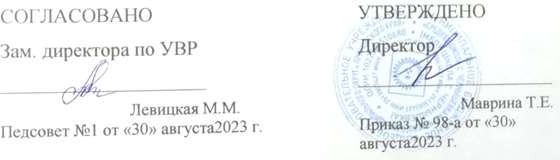 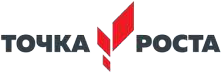 Рабочая программа курса внеурочнойдеятельности«Биология под микроскопом,иследования с использованием оборудования центра «Точка роста». 10- 11 класс.Учитель: Суханова Т.В.с. Чернышевка 2023 гПОЯСНИТЕЛЬНАЯ ЗАПИСКАНормативная базаФедеральный закон от 29.12.2012 № 273-ФЗ (ред. от 31.07.2020) «Об образовании в Российской Федерации» (с изм. и доп., вступил в силу с 01.09.2020).Паспорт национального проекта «Образование» (утверждён президиумом Совета при Президенте РФ по стратегическому развитию и национальным проектам, протокол от 24.12.2018 № 16).Государственная программа Российской Федерации «Развитие образования» (Утверждена Постановлением Правительства РФ от 26.12.2017 N 1642 (ред. от 22.02.2021)«Об утверждении государственной программы Российской Федерации «Развитие образования».Профессиональный стандарт «Педагог (педагогическая деятельность в дошкольном, начальном общем, основном общем, среднем общем образовании), (воспитатель, учитель)» (ред. от 16.06.2019 г.) (Приказ Министерства труда и социальной защиты РФ от 18 октября 2013 г. № 544н, с изменениями, внесёнными приказом Министерства труда и соцзащиты РФ от 25 декабря 2014 г. № 1115н и от 5 августа 2016 г. № 422н) 5. Профессиональный стандарт«Педагог дополнительного образования детей и взрослых» (Приказ Министерства труда и социальной защиты РФ от 5 мая 2018 г. N 298н «Об утверждении профессионального стандарта «Педагог дополнительного образования детей и взрослых»).Федеральный государственный образовательный стандарт основного общего образования (Утверждён приказом Министерства образования и науки Российской Федерации от 17 декабря 2010 г. N 1897) (ред. 21.12.2020)Федеральный государственный образовательный стандарт среднего общего образования (Утверждён приказом Министерства образования и науки Российской Федерации от 17 мая 2012 г. N 413) (ред.11.12.2020)Оснащение общеобразовательных школ современным аналоговым и цифровым оборудованием является материальной базой реализации федеральных государственных образовательных стандартов. Это открывает новые возможности в урочной и внеурочной, внеклассной деятельности и является неотъемлемым условием формирования высокотехнологичной среды школы, без которой сложно представить не только профильное обучение, но и современный образовательный процесс в целом Использование учебного оборудования становится средством обеспечения этого взаимодействия.В основу курса внеурочной деятельности заложено применение цифровых лабораторий нового поколения центра «Точки Роста», которые позволят добиться высокого уровня усвоения знаний, формирования практических навыков биологических исследований, устойчивого роста познавательного интереса школьников и, как следствие высокого уровня учебной мотивации.Использование оборудования центра «Точки Роста» при реализации данного курса позволяет создать условия:для	расширения	содержания	школьного	биологического	образования;для повышения познавательной активности обучающихся в естественно-научнойобласти;для развития личности ребенка в процессе обучения биологии, его способностей, формирования и удовлетворения социально значимых интересов и	потребностей;для работы с одарёнными школьниками, организации их развития в различных областях образовательной, творческой деятельности.Одним из основных принципов построения элективного курса является принцип доступности. Экспериментальные данные, полученные учащимися при выполнении количественных опытов, позволяют учащимся самостоятельно делать выводы, выявлять закономерности. Подходы, заложенные в содержание курса, создают, необходимые условия для системного усвоения учащимися основ науки, для обеспечения развивающего и воспитывающего воздействия обучения на личность учащегося. Формируемые знания должны стать основой системы убеждений школьника, ядром его научного мировоззрения.Применяемое оборудование центра «Точка Роста»Цифровая (компьютерная) лаборатория — комплект учебного оборудования, включающий измерительный блок, интерфейс которого позволяет обеспечивать связь с регистратором данных, и набор датчиков, регистрирующих значения различных физических величин.Программное обеспечение Releon Lite (ПО Releon) — программное обеспечение, поставляемое в составе цифровой лаборатории, обеспечивающее работу датчиков, сохранение и первичную обработку полученных данных.Мультидатчик — цифровой датчик, позволяющий вести одновременно учёт нескольких показателей окружающей среды и физиологических показателей организма человека. Монодатчик — цифровой датчик, позволяющий вести одновременно учёт только одного показателя окружающей среды или физиологического показателя организма человека. Регистратор данных — электронное устройство (интерактивная доска, персональный компьютер, ноутбук, планшет, мобильный телефон) поддерживающие работу ПО Releon. Логирование — режим работы цифровой лаборатории, при котором датчик работает без регистратора данных, с возможностью последующей загрузки результатов измерений в память регистратора данных.Связка датчиков — режим работы цифровой лаборатории, при котором на экране регистратора данных графически отображается работа одновременно двух и более подключенных цифровых датчиков.Планируемые результаты курсаОсвоение элективного курса «Практическая биология с использованием оборудования центра «Точки роста»» на уровне среднего общего образования должно обеспечивать достижение следующих предметных, метапредметных и личностных образовательных результатов.Предметные результатыПредметные результаты обучения биологии должны обеспечивать:формирование ценностного отношения к живой природе, к собственному организму; понимание роли биологии в формировании современной естественнонаучной картины мира;умение применять систему биологических знаний: раскрывать сущность живого, называть отличия живого от неживого, перечислять основные закономерности организации, функционирования объектов, явлений, процессов живой природы, эволюционного развития органического мира в его единстве с неживой природой;сформированность представлений о современной теории эволюции и основных свидетельствах эволюции;владение основами понятийного аппарата и научного языка биологии: использование изученных терминов, понятий, теорий, законов и закономерностей для объяснения наблюдаемых биологических объектов, явлений и процессов;понимание способов получения биологических знаний; наличие опыта использования методов биологии с целью изучения живых объектов, биологических явлений ипроцессов: наблюдение, описание, проведение несложных биологических опытов и экспериментов, в том числе с использованием аналоговых и цифровых приборов и инструментов;умение характеризовать основные группы организмов в системе органического мира (в том числе вирусы, бактерии, растения, грибы, животные): строение, процессы жизнедеятельности, их происхождение, значение в природе и жизни человека;умение объяснять положение человека в системе органического мира, его происхождение, сходства и отличия человека от животных, характеризовать строение и процессы жизнедеятельности организма человека, его приспособленность к различным экологическим факторам;умение использовать приобретенные знания и навыки для здорового образа жизни, сбалансированного питания и физической активности; неприятие вредных привычек и зависимостей; умение противодействовать лженаучным манипуляциям в области здоровья;умение описывать клетки, ткани, органы, системы органов и характеризовать важнейшие биологические процессы в организмах растений, животных и человека;сформированность представлений о взаимосвязи наследования потомством признаков от родительских форм с организацией клетки, наличием в ней хромосом как носителей наследственной информации, об основных закономерностях наследования признаков;сформированность представлений об основных факторах окружающей среды, их роли в жизнедеятельности и эволюции организмов; представление об антропогенном факторе;сформированность представлений об экосистемах и значении биоразнообразия; о глобальных экологических проблемах, стоящих перед человечеством и способах их преодоления;умение решать учебные задачи биологического содержания, в том числе выявлять причинно-следственные связи, проводить расчеты, делать выводы на основании полученных результатов;умение создавать и применять словесные и графические модели для объяснения строения живых систем, явлений и процессов живой природы;понимание вклада российских и зарубежных учёных в развитие биологическихнаук;владение навыками работы с информацией биологического содержания, представ- ленной в разной форме (в виде текста, табличных данных, схем, графиков, диаграмм, моделей, изображений), критического анализа информации и оценки ее достоверности;умение планировать под руководством наставника и проводить учебное исследование или проектную работу в области биологии; с учётом намеченной цели формулировать проблему, гипотезу, ставить задачи, выбирать адекватные методы для их решения, формулировать выводы; публично представлять полученные результаты;умение интегрировать биологические знания со знаниями других учебных предметов;сформированность основ экологической грамотности: осознание необходимости действий по сохранению биоразнообразия и охране природных экосистем, сохранению и укреплению здоровья человека; умение выбирать целевые установки в своих действиях и поступках по отношению к живой природе, своему здоровью и здоровью окружающих.Метапредметные результатыУниверсальные познавательные действия Базовые логические действия:выявлять и характеризовать существенные признаки биологических объектов (явлений);устанавливать существенный признак классификации биологических объектов, основания для обобщения и сравнения, критерии проводимого анализа;с учётом предложенной биологической задачи выявлять закономерности и противоречия в рассматриваемых фактах и наблюдениях; предлагать критерии для выявления закономерностей и противоречий;выявлять дефициты информации, данных, необходимых для решения поставленной задачи;выявлять причинно-следственные связи при изучении биологических явлений и процессов; делать выводы с использованием дедуктивных и индуктивных умозаключений, умозаключений по аналогии, формулировать гипотезы о взаимосвязях;самостоятельно выбирать способ решения учебной биологической задачи (сравнивать несколько вариантов решения, выбирать наиболее подходящий с учётом самостоятельно выделенных критериев).Базовые исследовательские действия:использовать вопросы как исследовательский инструмент познания;формулировать вопросы, фиксирующие разрыв между реальным и желательным состоянием ситуации, объекта, и самостоятельно устанавливать искомое и данное;формировать гипотезу об истинности собственных суждений и суждений других, аргументировать свою позицию, мнение;проводить по самостоятельно составленному плану опыт, несложный биологический эксперимент, небольшое исследование по установлению особенностей биологического объекта изучения, причинно-следственных связей и зависимостей биологических объектов между собой;оценивать применимость и достоверность информации, полученной в ходе биологического исследования (эксперимента);самостоятельно формулировать обобщения и выводы по результатам проведённого наблюдения, опыта, исследования, владеть инструментами оценки достоверности полученных выводов и обобщений;прогнозировать возможное дальнейшее развитие биологических процессов и их последствия в аналогичных или сходных ситуациях, а также выдвигать предположения об их развитии в новых условиях и контекстах.Работа с информацией:применять различные методы, инструменты и запросы при поиске и отборе биологической информации или данных из источников с учётом предложенной учебной биологической задачи;выбирать, анализировать, систематизировать и интерпретировать биологическую информацию различных видов и форм представления;находить сходные аргументы (подтверждающие или опровергающие одну и ту же идею, версию) в различных информационных источниках;самостоятельно выбирать оптимальную форму представления информации и иллюстрировать решаемые задачи несложными схемами, диаграммами, иной графикой и их комбинациями;оценивать надёжность биологической информации по критериям, предложенным учителем или сформулированным самостоятельно;эффективно запоминать и систематизировать информацию;овладеть системой универсальных познавательных действий обеспечивает сформированность	когнитивных	навыков	обучающихся. Универсальные коммуникативные действияОбщение:воспринимать и формулировать суждения, выражать эмоции в процессе выполнения практических и лабораторных работ; выражать себя (свою точку зрения) в устных и письменных текстах;распознавать невербальные средства общения, понимать значение социальных знаков, знать и распознавать предпосылки конфликтных ситуаций и смягчать конфликты, вести переговоры;понимать намерения других, проявлять уважительное отношение к собеседнику и в корректной форме формулировать свои возражения;в ходе диалога и/или дискуссии задавать вопросы по существу обсуждаемой биологической темы и высказывать идеи, нацеленные на решение биологической задачи и поддержание благожелательности общения;сопоставлять свои суждения с суждениями других участников диалога, обнаруживать различие и сходство позиций;публично представлять результаты выполненного биологического опыта (эксперимента, исследования, проекта);самостоятельно выбирать формат выступления с учётом задач презентации и особенностей аудитории и в соответствии с ним составлять устные и письменные тексты с использованием иллюстративных материалов.Совместная деятельность (сотрудничество):понимать и использовать преимущества командной и индивидуальной работы при решении конкретной биологической проблемы, обосновывать необходимость применения групповых форм взаимодействия при решении поставленной учебной задачи;принимать цель совместной деятельности, коллективно строить действия по её достижению: распределять роли, договариваться, обсуждать процесс и результат совместной работы; уметь обобщать мнения нескольких людей, проявлять готовность руководить, выполнять поручения, подчиняться;планировать организацию совместной работы, определять свою роль (с учётом предпочтений и возможностей всех участников взаимодействия), распределять задачи между членами команды, участвовать в групповых формах работы (обсуждения, обмен мнениями, «мозговые штурмы» и иные);выполнять свою часть работы, достигать качественного результата по своему направлению и координировать свои действия с другими членами команды;оценивать качество своего вклада в общий продукт по критериям, самостоятельно сформулированным участниками взаимодействия; сравнивать результаты с исходной задачей и вклад каждого члена команды в достижение результатов, разделять сферу ответственности и проявлять готовность к предоставлению отчёта перед группой;овладеть системой универсальных коммуникативных действий, которая обеспечивает сформированность социальных навыков и эмоционального интеллекта обучающихся. Универсальные регулятивные действияСамоорганизация:выявлять проблемы для решения в жизненных и учебных ситуациях, используя биологические знания;ориентироваться в различных подходах принятия решений (индивидуальное, принятие решения в группе, принятие решений группой);самостоятельно составлять алгоритм решения задачи (или его часть), выбирать способ решения учебной биологической задачи с учётом имеющихся ресурсов и собственных возможностей, аргументировать предлагаемые варианты решений;составлять план действий (план реализации намеченного алгоритма решения), корректировать предложенный алгоритм с учётом получения новых биологических знаний об изучаемом биологическом объекте;делать выбор и брать ответственность за решение.Самоконтроль (рефлексия):владеть способами самоконтроля, самомотивации и рефлексии;давать адекватную оценку ситуации и предлагать план её изменения;учитывать контекст и предвидеть трудности, которые могут возникнуть при решении учебной биологической задачи, адаптировать решение к меняющимся обстоятельствам;объяснять причины достижения (недостижения) результатов деятельности, давать оценку приобретённому опыту, уметь находить позитивное в произошедшей ситуации;вносить коррективы в деятельность на основе новых обстоятельств, изменившихся ситуаций, установленных ошибок, возникших трудностей;оценивать соответствие результата цели и условиям.Эмоциональный интеллект:различать, называть и управлять собственными эмоциями и эмоциями других;выявлять и анализировать причины эмоций;ставить себя на место другого человека, понимать мотивы и намерения другого;регулировать способ выражения эмоций.Принятие себя и других:осознанно относиться к другому человеку, его мнению;признавать своё право на ошибку и такое же право другого;открытость себе и другим; 6 осознавать невозможность контролировать всё вокруг;овладеть системой универсальных учебных регулятивных действий, которая обеспечивает формирование смысловых установок личности (внутренняя позиция личности), и жизненных навыков личности (управления собой, самодисциплины, устойчивого поведения).Личностные результаты Патриотическое воспитание:понимание ценности биологической науки, её роли в развитии человеческого общества, отношение к биологии как важной составляющей культуры, гордость за вклад российских и советских учёных в развитие мировой биологической науки. Гражданское воспитание:готовность к разнообразной совместной деятельности при выполнении биологических опытов, экспериментов, исследований и проектов, стремление к взаимопониманию и взаимопомощи.Духовно-нравственное воспитание:готовность оценивать свое поведение и поступки, а также поведение и поступки других людей с позиции нравственных норм и норм экологического права с учётом осознания последствий поступков.Эстетическое воспитание:понимание эмоционального воздействия природы и её ценности. Ценности научного познания:ориентация в деятельности на современную систему биологических научных представлений об основных закономерностях развития природы, взаимосвязях человека с природной и социальной средой;развитие научной любознательности, интереса к биологической науке и исследовательской деятельности;овладение основными навыками исследовательской деятельности.Формирование культуры здоровья:осознание ценности жизни; ответственное отношение к своему здоровью и установка на здоровый образ жизни (здоровое питание, соблюдение гигиенических правил, сбалансированный режим занятий и отдыха, регулярная физическая активность);осознание последствий и неприятие вредных привычек (употребление алкоголя, наркотиков, курение) и иных форм вреда для физического и психического здоровья;соблюдение правил безопасности, в том числе навыки безопасного поведения в природной среде;умение осознавать эмоциональное состояние своё и других людей, уметь управлять собственным эмоциональным состоянием;сформированность навыка рефлексии, признание своего права на ошибку и такого же права другого человека.Трудовое воспитание:активное участие в решении практических задач (в рамках семьи, школы, города, края) биологической и экологической направленности, интерес к практическому изучению профессий, связанных с биологией.Экологическое воспитание:ориентация на применение биологических знаний для решения задач в области окружающей среды, планирования поступков и оценки их возможных последствий для окружающей среды;повышение уровня экологической культуры, осознание глобального характера экологических проблем и путей их решения; активное неприятие действий, приносящих вред окружающей среде;готовность к участию в практической деятельности экологической направленности. Адаптация обучающегося к изменяющимся условиям социальной и природной среды:освоение обучающимися социального опыта, норм и правил общественного поведения в группах и сообществах при выполнении биологических задач, проектов иисследований, открытость опыту и знаниям других;осознание необходимости в формировании новых биологических знаний, умение формулировать идеи, понятия, гипотезы о биологических объектах и явлениях, осознание дефицита собственных биологических знаний, планирование своего развития;умение оперировать основными понятиями, терминами и представлениями в области концепции устойчивого развития;умение анализировать и выявлять взаимосвязи природы, общества и экономики; оценивание своих действий с учётом влияния на окружающую среду, достиженияцелей и преодоления вызовов и возможных глобальных последствий;осознание стрессовой ситуации, оценивание происходящих изменений и их последствий; оценивание ситуации стресса, корректирование принимаемых  решений  и действий;уважительное отношение к точке зрения другого человека, его мнению, мировоззрению.Содержание элективного курсаВ образовательной программе представлены следующие разделы:Клетка.Размножение и развитие организмов.Основы генетики и селекции.ВидЭкосистемыДанные разделы выбраны с учётом наиболее широких возможностей по применению оборудования центра «Точка Роста» как для проведения лабораторных работ, так и для демонстрационного эксперимента. Кроме того, перечисленные разделы обладают наибольшим потенциалом для организации проектной и исследовательской деятельности обучающихся. Биологическое наблюдение и эксперимент проводятся в форме лабораторных работ и демонстраций.Тематическое планирование элективного курса 34 часа,кл – 17 часовкл. – 17 часовПеречень тем учебно-исследовательской и проектной деятельности школьников.Оценка качества воздушной среды в учебных кабинетах школы.Оценка качества воздушной среды при содержании животных в закрытом помещении.Оценка качества воздушной среды в клетках крольчатника при открытом и закрытом содержании животных.Определение необходимости полива сельскохозяйственных растений.Определение плодородия почвы в личном приусадебном хозяйстве.Фенология с датчиками предсказание грибных слоёв, урожаев дикоросов.Определение качества воздушной среды в парниках и теплицах.Определение условий хранения пищевых продуктов в естественно-прохладных помещениях (подпол, погреб, ледник).Зависимость качества воздушной среды жилых помещений от режима проветривания и влажной уборки.Скорость порчи плодов и корнеплодов при несоблюдении условий хранения.Определение рН органических удобрений (навоз, гуано) разных сроков разложения.Создание системы домашнего мониторинга качества содержания сельскохозяйственных животных в ЛПХ.Создание доступной системы мониторинга плодородия почвы в ЛПХ/ фермерском хозяйстве.Срок порчи свежесобранных, мытых и протёртых яблок.Разогревание семян, овощей и фруктов при храненииПеречень доступных источников информацииВ разделе представлен список книг и ссылок на сайты, в которых более подробно освящены различные аспекты рассматриваемых вопросов. Их можно рекомендовать как учителю, так и обучаемым, проявивших интерес к изучаемой теме.Жеребцова Е. Л.ЕГЭ. Биология: теоретические материалы.— СПб.: Тригон, 2009. — 336 с. Калинина А. А. Поурочные разработки по биологии «Бактерии. Грибы. Растения», 6 класс. — М.: ВАКО, 2005.Кириленко А. А., Колесников С. И. Биология. 9-й класс. Подготовка к итоговой аттестации — 2009: учебно-методическое пособие — Ростов н/Д: Легион, 2009.— 176 с.Латюшин В. В. Биология. Животные. 7 класс: рабочая тетрадь для учителя.— М.: Дрофа, 2004.— 160 с.Латюшин В. В., Уфинцева Г. А. Биология. Животные. 7 класс: тематическое и поурочное планирование к учебнику В. В. Латюшина и В. А. Шапкина «Биология. Животные» пособие для учителя.— М.: Дрофа 2003.— 192 с.Никишов А. И. Как обучать биологии: Животные: 7 кл.— М.: Гуманит. изд. центр ВЛАДОС, 2004. — 200 с. Никишов А. И., Петросова Р. А. и др. Биология в таблицах.— М.: «ИЛЕКСА», 1998.Никишов А. И., Теремов А. В. Дидактический материал по зоологии. — М.: РАУБ «Цитадель», 1996. — 174 с.Пасечник В. В. Биология. Методика индивидуально-групповой деятельности. — М.: Просвещение, 2016. Теремов А. В., Рохлов В. С. Занимательная зоология: книга для учащихся, учителей и родителей. — М.: АСТ-ПРЕСС, 1999.— 258 с.:Фросин В. Н., Сивоглазов В. И. Готовимся к единому государственному экзамену: биология. Животные. — М.: Дрофа, 2004 — 272 с.Сайт ФИПИ. Открытый банк заданий для формирования естественнонаучной грамотности [Электронный ресурс]: — URL: https://fipi.ru/otkrytyy-bank-zadaniy-dlya-otsenkiyestestvennonauchnoy-gramotnosti (дата обращения: 10.05.2021).Сайт Единая коллекция цифровых образовательных ресурсов [Электронный ресурс]: — URL: http://school-collection.edu.ru/catalog (дата обращения: 10.05.2021).Сайт Федеральный центр информационно-образовательных ресурсов [Электронный ресурс]: — URL: http://fcior.edu.ru/ (дата обращения: 10.05.2021). Цифровые лаборатории Releon [Электронный ресурс]: — URL: https://rl.ru/ (дата обращения: 10.05.2021).Круглый стол: Цифровые лаборатории в современной школе [Электронный ресурс]: — URL: https://www.youtube.com/watch?v=qBj- tolw2N4 (дата обращения: 10.05.2021).Научная электронная библиотека «Киберленинка» [Электронный ресурс]: — URL: https://cyberleninka.ru/ (дата обращения: 10.05.2021).Электронная библиотека диссертаций и авторефератов [Электронный ресурс]: — URL: http://www.dissercat.com/ (дата обращения: 10.05.2021).Научная электронная библиотека «Elibrary.ru» [Электронный ресурс]: — URL: https://elibrary.ru (дата обращения: 10.05.2021).Образовательный портал для подготовки к ВПР [Электронный ресурс]: — URL: https://bio6-vpr.sdamgia.ru/ (дата обращения: 10.05.2021).№НаименованиСодержаниеЦелеваяКол-Основные	видыдеятельностиИспользоп/пе разделов иустановкавообучающихсяваниетемурокачасовоборудованияВведение 2 часаВведение 2 часаВведение 2 часаВведение 2 часаВведение 2 часаВведение 2 часаВведение 2 часаВведение 2 часа1-2МетодыУрок № 1Формирование навыков2Выдвижение гипотезы, измерениеВыдвижение гипотезы, измерениеДатчик кислородабиологически«Практическоепрактическогоконцентрации кислорода воконцентрации кислорода вохприменение общенаучныхиспользованиявдыхаемом, выдыхаемом воздухевдыхаемом, выдыхаемом воздухеисследованийметодов внаучных методовбиологическихисследованияисследованиях»Раздел 1. Клетка 12часовРаздел 1. Клетка 12часовРаздел 1. Клетка 12часовРаздел 1. Клетка 12часовРаздел 1. Клетка 12часовРаздел 1. Клетка 12часовРаздел 1. Клетка 12часовРаздел 1. Клетка 12часов3БелкиЛабораторнаяработа № 1«Изучение ферментативной активности слюны»Выяснить условияактивности ферментов1Определяют активностьпероксидазы слюны, измеряют оптическую плотность растворомОпределяют активностьпероксидазы слюны, измеряют оптическую плотность растворомДатчик оптической плотности4-5НуклеиновыеЛабораторнаяПолучить2Приготовление гомогенатаПриготовление гомогенатаДатчик рНкислотыработа № 2препаратобразца, обработка детергентами,образца, обработка детергентами,«Выделение иочищеннойосаждение нуклеопротеидов,осаждение нуклеопротеидов,очистка ДНКДНКочистка ДНКочистка ДНКиз клеток растений»6ОрганеллыклеткиЛабораторнаяработа № 3«Плазмолиз и деплазмолиз вНаблюдать плазмолиз идеплазмолиз в клетке1Приготовление микропрепарата,обработка реактивами, работа с микроскопомПриготовление микропрепарата,обработка реактивами, работа с микроскопомМикроскоп, набор для препарированиярастительной клетке»7-8ФотосинтезУрок № 2 «ГазовыеДоказать выделение2Наблюдают демонстрационныйНаблюдают демонстрационныйДатчэффекты фотосинтеза»кислорода и поглощениеопыт, зарисовываютопыт, зарисовываютикиуглекислого газа присхему установки, фиксируютсхему установки, фиксируюткислофотосинтезеход и результаты опытаход и результаты опытарода,рН9ФотосинтезЛабораторная работа № 4«Определение интенсивности процесса фиксацииуглекислого газа клетками водоросли хлореллы»Выявить процесс фиксации углекислого газа водным растением по сдвигу рН1Собирают установку для опыта, измеряют показателисреды, фиксируют и анализируют результатыДатчики кислорода, рН10Строение и функции наружной клеточной мембраныЛабораторная работа № 5«Влияние осмоса на тургорное состояние клеток»Доказать зависимость тургора от интенсивности осмотических процессов1Готовят препараты, измеряют объекты, работают с датчиком, обрабатывают результаты опытаДатчик электропроводимости, линейка11Строение и функции наружной клеточной мембраныЛабораторная работа № 6«Сравнение диффузионной способности клеточноймембраны и клеточной оболочки»Выяснить роль кутикулы и пробки в защите от испарения воды с поверхности корней и клубней1Собирают установку для опыта, работа- ют с датчиком, обрабатывают результаты опытаДатчик влажности воздуха12Энергетическ ий обменв клеткеЛабораторная работа № 7«Выделение углекислого газа и теплоты дрожжевыми клеткамипри брожении»Доказать углекислого газа и теплоты при спиртовом брожении1Собирают установку, работают с датчиками, обрабатывают результаты опытаДатчик температуры, рН13МитозЛабораторная работа № 8«Поведение хромосом при митотическом делении в клетках растений»Описать изменения хромосомного аппарата при митозе1Приготавливают временные микропрепараты, изучают их под микроскопом, обрабатывают результаты наблюденийМикроскоп, набор микропрепаратов, на- бор для препарирования14МейозЛабораторная работа № 9«ПоведениеОписать изменения хромосомного аппаратапри1Приготавливают временные микропрепараты, изучают ихпод микроскопом, обрабатываютМикроскоп, набор микропрепаратов,набор дляхромосом при мейотическом делении вклетках растений»мейозерезультаты наблюденийпрепарированияРаздел 2. Размножение и развитие организма 4 чачаРаздел 2. Размножение и развитие организма 4 чачаРаздел 2. Размножение и развитие организма 4 чачаРаздел 2. Размножение и развитие организма 4 чачаРаздел 2. Размножение и развитие организма 4 чачаРаздел 2. Размножение и развитие организма 4 чачаРаздел 2. Размножение и развитие организма 4 чача15-16Одноклеточн ые организмыЛабораторная работа № 10«Сравнительная характеристикаодноклеточных организмов»Выявить сходства и различия клеток одноклеточных организмов2Приготавливают временные микропрепараты, изучают их под микроскопом, обрабатывают результаты наблюденийМикроскоп, набор микропрепаратов17-18Жизненные циклы растенийЛабораторная работа № 11«Особенности развития папоротниковидных»Изучить развитие спорофита и гаметофита споровыхрастений2Изучают под микроскопом постоянные микропрепараты, работают с изображениями, обрабатывают результатынаблюденийМикроскоп, набор микропрепаратовРаздел 3. Основы генетики и селекции 6 часовРаздел 3. Основы генетики и селекции 6 часовРаздел 3. Основы генетики и селекции 6 часовРаздел 3. Основы генетики и селекции 6 часовРаздел 3. Основы генетики и селекции 6 часовРаздел 3. Основы генетики и селекции 6 часовРаздел 3. Основы генетики и селекции 6 часов19-20Хромосомы. Строение хромосомЛабораторная работа № 12«Внешнее строение политенных хромосом комаров-звонцов»Изучить особенности внешнего строения политенных хромосом всвязи с транскрипционной активностью2Приготавливают временные микропрепараты, изучают их под микроскопом, обрабатывают результаты наблюденийМикроскоп, набор для препарирования21-22Генетика человекаЛабораторная работа № 13«Определение полового хроматина в клетках буквального эпителия человека»Определить половой хроматин в клетках здорового человека2Изучают под микроскопом постоянные микропрепараты, работают с изображениями, обрабатывают результаты наблюденийМикроскоп, набор для препарирования23-24Закономернос ти наследованияЛабораторная работа № 14«Определение генотипа плодовой мушки дрозофилы поНаучиться распознавать фенотипические признаки на натуральных препаратах и определятьвозможные генотипы2Изучают под микроскопом постоянные микропрепараты, работают с изображениями, обрабатывают результатынаблюденийМикроскоп, набор микропрепаратовфенотипу»организма по его фенотипуРаздел 4. Вид 4 часаРаздел 4. Вид 4 часаРаздел 4. Вид 4 часаРаздел 4. Вид 4 часаРаздел 4. Вид 4 часаРаздел 4. Вид 4 часаРаздел 4. Вид 4 часа25-26Изменчивость природных популяцийЛабораторная работа № 15«Определение нормы реакции признакана примере скорости произвольных движений»Опытным путем выявить норму реакции признака2Работа с бланками, выполнение действий на время, расчеты на калькулятореБланк учета скорости произвольной реакции, секундомер27-28Генетическая структура популяцийЛабораторная работа № 16«Расчет частоты встречаемости аллелейи генотипов в популяции»Рассчитать частоту встречаемости аллелей и генотипов популяции2Работа с бланками, описание фенотипов, расчетына калькулятореБланк учёта фенотипических признаков, калькуляторРаздел 6. Экосистемы 6 часовРаздел 6. Экосистемы 6 часовРаздел 6. Экосистемы 6 часовРаздел 6. Экосистемы 6 часовРаздел 6. Экосистемы 6 часовРаздел 6. Экосистемы 6 часовРаздел 6. Экосистемы 6 часов29Экологически е факторыУрок № 3«Определение силы воздействия экологических факторов»Доказать закон совместно действия факторов1Наблюдают демонстрационный опыт, зарисовывают схему установки, фиксируют ход и результаты опытаДатчики кислорода, рН, хлорид-ионов, освещенности, температуры, относительной влажности30Закономернос ти действия экологически х факторовУрок № 4«Влияние сочетания экологических факторов на интенсивность фотосинтеза»Доказать закон совместно действия факторов1Наблюдают демонстрационный опыт, зарисовывают схему установки, фиксируютход и результаты опытаДатчики температуры, рН, кислорода, освещённости31Экологически е законыи правилаЛабораторная работа № 17«Доказательство физического механизма правила Аллена»Выявить физический механизм правила Аллена1Собирают установку, работают с датчиками, обрабатывают результаты опытаДатчик температуры32ЭкологическиЛабораторнаяВыявить физический1Собирают установку, работают сДатчик температурые законы и правиларабота № 18«Доказательство физического механизма правила Бергмана»механизм правила Алленадатчиками, обрабатывают результаты опыта33Агроэкосисте мыЛабораторная работа № 19«Оценка содержания нитратов в растениях»Определить содержание нитратов в продуктахпитания1Собирают установку, работают с датчиками, обрабатывают результаты опытаДатчик нитрат-ионов34Глобальные экологические проблемыУрок № 5«Парниковый эффект и глобальное потепление»Доказать связь парникового эффекта с глобальным потеплением1Наблюдают демонстрационный опыт, зарисовывают схему установки, фиксируютход и результаты опытаТемпературы, относительной влажности воздуха, кислорода,рНИТОГО: 34 чача.ИТОГО: 34 чача.ИТОГО: 34 чача.ИТОГО: 34 чача.ИТОГО: 34 чача.ИТОГО: 34 чача.